                                                             بسمه تعالي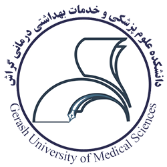 فرم مخصوص داوطلبان استخدام هیات علمی به صورت طرح و تعهدات قانونیتذكر مهم :1- خواهشمند است قبل از تكميل اين فرم آن را به دقت مطالعه فرمائيد .2- لطفاً پرسشنامه را به طور كامل و خوانا در دو نسخه نكميل نمائيد .3- تصوير پرشسنامه تكميل شده پذيرفته نمي شود .1- مشخصات متقاضي 2- سوابق تحصيلات دانشگاهي :3- سوابق آموزشي وپژوهشي : چنانچه در دانشگاه ها يا مؤسسات آموزش عالي وپژوهشي سابقه تدريس يا پژوهش داريد در جدول ذيل مرقوم فرمائيد . مستندات ضمیمه شود4- سوابق اشتغال متقاضي :5- معرفان علمي : مشخصات سه نفر از افرادي كه به لحاظ علمي شناخت جامعي از شما داشته باشند را در جدول ذيل مرقوم فرمائيد . 
( معرفان درصورت امكان شاغل در بخش هاي دولتي وترجيحاً دانشگاهي يا حوزوي بوده از بستگان سبب ونسبي نباشد ) . 6-  معرفان عمومي : مشخصات پنج نفر از افرادي كه به لحاظ اخلاقي ومذهبي شناخت جامعي از شما داشته باشند را در جدول ذيل مرقوم فرمائيد . ( معرفان درصورت امكان شاغل در بخش هاي دولتي وترجيحاً دانشگاهي يا حوزوي بوده از بستگان سبب ونسبي نباشد ) . 7- نشاني متقاضي :8- مدارك لازم براي تشكيل پرونده : بعد از شروع تعهد1-‌‌ تصوير ( آخرين مدرك تحصيلي دو نسخه )2-‌ ا‌‌رزشيابي دائم يا موقت مدارك تحصيلي اخذ شده از كشورهاي هارجي كه توسط وزارت علوم ، تحقيقات و فناوري ارزشيابي شده باشد 3-‌ شناسنامه علمي ( خلاصه ) 4-‌ تصوير كارت ملي ( هر دو طرف ) در يك نسخه 5-‌ يك نسخه تصوير از تمامي صفحات شناسنامه6-‌  دو قطعه عكس جديد 4×37-‌ شرح حال مختصري از دوران زندگي خود با تكيه بر جنبه هاي عقيدتي وعلمي نام : ........................................................................نام خانوادگي: ..........................................................                                          نام پدر: .................................   شماره شناسنامه: .........................  محل تولد: ........................  محل صدور: .................... تاريخ تولد: .............................نام پدر: .................................   شماره شناسنامه: .........................  محل تولد: ........................  محل صدور: .................... تاريخ تولد: .............................نام پدر: .................................   شماره شناسنامه: .........................  محل تولد: ........................  محل صدور: .................... تاريخ تولد: .............................نام پدر: .................................   شماره شناسنامه: .........................  محل تولد: ........................  محل صدور: .................... تاريخ تولد: .............................نام پدر: .................................   شماره شناسنامه: .........................  محل تولد: ........................  محل صدور: .................... تاريخ تولد: .............................نام پدر: .................................   شماره شناسنامه: .........................  محل تولد: ........................  محل صدور: .................... تاريخ تولد: .............................نام پدر: .................................   شماره شناسنامه: .........................  محل تولد: ........................  محل صدور: .................... تاريخ تولد: .............................نام پدر: .................................   شماره شناسنامه: .........................  محل تولد: ........................  محل صدور: .................... تاريخ تولد: .............................نام پدر: .................................   شماره شناسنامه: .........................  محل تولد: ........................  محل صدور: .................... تاريخ تولد: .............................نام پدر: .................................   شماره شناسنامه: .........................  محل تولد: ........................  محل صدور: .................... تاريخ تولد: .............................نام پدر: .................................   شماره شناسنامه: .........................  محل تولد: ........................  محل صدور: .................... تاريخ تولد: .............................نام پدر: .................................   شماره شناسنامه: .........................  محل تولد: ........................  محل صدور: .................... تاريخ تولد: .............................نام پدر: .................................   شماره شناسنامه: .........................  محل تولد: ........................  محل صدور: .................... تاريخ تولد: .............................نام پدر: .................................   شماره شناسنامه: .........................  محل تولد: ........................  محل صدور: .................... تاريخ تولد: .............................نام پدر: .................................   شماره شناسنامه: .........................  محل تولد: ........................  محل صدور: .................... تاريخ تولد: .............................نام پدر: .................................   شماره شناسنامه: .........................  محل تولد: ........................  محل صدور: .................... تاريخ تولد: .............................نام پدر: .................................   شماره شناسنامه: .........................  محل تولد: ........................  محل صدور: .................... تاريخ تولد: .............................مذهب : .......................... تابعيت: .......................... وضعيت تأهل:  مجرد    متأهل    شماره كد ملي : ............................................مذهب : .......................... تابعيت: .......................... وضعيت تأهل:  مجرد    متأهل    شماره كد ملي : ............................................مذهب : .......................... تابعيت: .......................... وضعيت تأهل:  مجرد    متأهل    شماره كد ملي : ............................................مذهب : .......................... تابعيت: .......................... وضعيت تأهل:  مجرد    متأهل    شماره كد ملي : ............................................مذهب : .......................... تابعيت: .......................... وضعيت تأهل:  مجرد    متأهل    شماره كد ملي : ............................................مذهب : .......................... تابعيت: .......................... وضعيت تأهل:  مجرد    متأهل    شماره كد ملي : ............................................مذهب : .......................... تابعيت: .......................... وضعيت تأهل:  مجرد    متأهل    شماره كد ملي : ............................................مذهب : .......................... تابعيت: .......................... وضعيت تأهل:  مجرد    متأهل    شماره كد ملي : ............................................مذهب : .......................... تابعيت: .......................... وضعيت تأهل:  مجرد    متأهل    شماره كد ملي : ............................................مذهب : .......................... تابعيت: .......................... وضعيت تأهل:  مجرد    متأهل    شماره كد ملي : ............................................مذهب : .......................... تابعيت: .......................... وضعيت تأهل:  مجرد    متأهل    شماره كد ملي : ............................................مذهب : .......................... تابعيت: .......................... وضعيت تأهل:  مجرد    متأهل    شماره كد ملي : ............................................مذهب : .......................... تابعيت: .......................... وضعيت تأهل:  مجرد    متأهل    شماره كد ملي : ............................................مذهب : .......................... تابعيت: .......................... وضعيت تأهل:  مجرد    متأهل    شماره كد ملي : ............................................مذهب : .......................... تابعيت: .......................... وضعيت تأهل:  مجرد    متأهل    شماره كد ملي : ............................................مذهب : .......................... تابعيت: .......................... وضعيت تأهل:  مجرد    متأهل    شماره كد ملي : ............................................مذهب : .......................... تابعيت: .......................... وضعيت تأهل:  مجرد    متأهل    شماره كد ملي : ............................................تلفن همراه : ....................................................   تلفن محل كار : ........................................... تلفن منزل : ......................................................تلفن همراه : ....................................................   تلفن محل كار : ........................................... تلفن منزل : ......................................................تلفن همراه : ....................................................   تلفن محل كار : ........................................... تلفن منزل : ......................................................تلفن همراه : ....................................................   تلفن محل كار : ........................................... تلفن منزل : ......................................................تلفن همراه : ....................................................   تلفن محل كار : ........................................... تلفن منزل : ......................................................تلفن همراه : ....................................................   تلفن محل كار : ........................................... تلفن منزل : ......................................................تلفن همراه : ....................................................   تلفن محل كار : ........................................... تلفن منزل : ......................................................تلفن همراه : ....................................................   تلفن محل كار : ........................................... تلفن منزل : ......................................................تلفن همراه : ....................................................   تلفن محل كار : ........................................... تلفن منزل : ......................................................تلفن همراه : ....................................................   تلفن محل كار : ........................................... تلفن منزل : ......................................................تلفن همراه : ....................................................   تلفن محل كار : ........................................... تلفن منزل : ......................................................تلفن همراه : ....................................................   تلفن محل كار : ........................................... تلفن منزل : ......................................................تلفن همراه : ....................................................   تلفن محل كار : ........................................... تلفن منزل : ......................................................تلفن همراه : ....................................................   تلفن محل كار : ........................................... تلفن منزل : ......................................................تلفن همراه : ....................................................   تلفن محل كار : ........................................... تلفن منزل : ......................................................تلفن همراه : ....................................................   تلفن محل كار : ........................................... تلفن منزل : ......................................................تلفن همراه : ....................................................   تلفن محل كار : ........................................... تلفن منزل : ......................................................تلفن ديگري كه در موقع اضطراري بتوان با شما تماس گرفت : .......................................................................................................................تلفن ديگري كه در موقع اضطراري بتوان با شما تماس گرفت : .......................................................................................................................تلفن ديگري كه در موقع اضطراري بتوان با شما تماس گرفت : .......................................................................................................................تلفن ديگري كه در موقع اضطراري بتوان با شما تماس گرفت : .......................................................................................................................تلفن ديگري كه در موقع اضطراري بتوان با شما تماس گرفت : .......................................................................................................................تلفن ديگري كه در موقع اضطراري بتوان با شما تماس گرفت : .......................................................................................................................تلفن ديگري كه در موقع اضطراري بتوان با شما تماس گرفت : .......................................................................................................................تلفن ديگري كه در موقع اضطراري بتوان با شما تماس گرفت : .......................................................................................................................تلفن ديگري كه در موقع اضطراري بتوان با شما تماس گرفت : .......................................................................................................................تلفن ديگري كه در موقع اضطراري بتوان با شما تماس گرفت : .......................................................................................................................تلفن ديگري كه در موقع اضطراري بتوان با شما تماس گرفت : .......................................................................................................................تلفن ديگري كه در موقع اضطراري بتوان با شما تماس گرفت : .......................................................................................................................تلفن ديگري كه در موقع اضطراري بتوان با شما تماس گرفت : .......................................................................................................................تلفن ديگري كه در موقع اضطراري بتوان با شما تماس گرفت : .......................................................................................................................تلفن ديگري كه در موقع اضطراري بتوان با شما تماس گرفت : .......................................................................................................................تلفن ديگري كه در موقع اضطراري بتوان با شما تماس گرفت : .......................................................................................................................تلفن ديگري كه در موقع اضطراري بتوان با شما تماس گرفت : .......................................................................................................................وضعيت نظام وظيفه : خدمت كرده   معافيت تحصيلي   معافيت دائم    مشغول خدمت   تاريخ پايان خدمت ...................................وضعيت نظام وظيفه : خدمت كرده   معافيت تحصيلي   معافيت دائم    مشغول خدمت   تاريخ پايان خدمت ...................................وضعيت نظام وظيفه : خدمت كرده   معافيت تحصيلي   معافيت دائم    مشغول خدمت   تاريخ پايان خدمت ...................................وضعيت نظام وظيفه : خدمت كرده   معافيت تحصيلي   معافيت دائم    مشغول خدمت   تاريخ پايان خدمت ...................................وضعيت نظام وظيفه : خدمت كرده   معافيت تحصيلي   معافيت دائم    مشغول خدمت   تاريخ پايان خدمت ...................................وضعيت نظام وظيفه : خدمت كرده   معافيت تحصيلي   معافيت دائم    مشغول خدمت   تاريخ پايان خدمت ...................................وضعيت نظام وظيفه : خدمت كرده   معافيت تحصيلي   معافيت دائم    مشغول خدمت   تاريخ پايان خدمت ...................................وضعيت نظام وظيفه : خدمت كرده   معافيت تحصيلي   معافيت دائم    مشغول خدمت   تاريخ پايان خدمت ...................................وضعيت نظام وظيفه : خدمت كرده   معافيت تحصيلي   معافيت دائم    مشغول خدمت   تاريخ پايان خدمت ...................................وضعيت نظام وظيفه : خدمت كرده   معافيت تحصيلي   معافيت دائم    مشغول خدمت   تاريخ پايان خدمت ...................................وضعيت نظام وظيفه : خدمت كرده   معافيت تحصيلي   معافيت دائم    مشغول خدمت   تاريخ پايان خدمت ...................................وضعيت نظام وظيفه : خدمت كرده   معافيت تحصيلي   معافيت دائم    مشغول خدمت   تاريخ پايان خدمت ...................................وضعيت نظام وظيفه : خدمت كرده   معافيت تحصيلي   معافيت دائم    مشغول خدمت   تاريخ پايان خدمت ...................................وضعيت نظام وظيفه : خدمت كرده   معافيت تحصيلي   معافيت دائم    مشغول خدمت   تاريخ پايان خدمت ...................................وضعيت نظام وظيفه : خدمت كرده   معافيت تحصيلي   معافيت دائم    مشغول خدمت   تاريخ پايان خدمت ...................................وضعيت نظام وظيفه : خدمت كرده   معافيت تحصيلي   معافيت دائم    مشغول خدمت   تاريخ پايان خدمت ...................................وضعيت نظام وظيفه : خدمت كرده   معافيت تحصيلي   معافيت دائم    مشغول خدمت   تاريخ پايان خدمت ...................................مشخصات همسر :مشخصات همسر :مشخصات همسر :مشخصات همسر :مشخصات همسر :مشخصات همسر :مشخصات همسر :مشخصات همسر :مشخصات همسر :مشخصات همسر :مشخصات همسر :مشخصات همسر :مشخصات همسر :مشخصات همسر :مشخصات همسر :مشخصات همسر :مشخصات همسر :نام ونام خانوادگي : .......................................................... تابعيت : .......................................... مذهب :.................................. محل تولد : ..........................نام ونام خانوادگي : .......................................................... تابعيت : .......................................... مذهب :.................................. محل تولد : ..........................نام ونام خانوادگي : .......................................................... تابعيت : .......................................... مذهب :.................................. محل تولد : ..........................نام ونام خانوادگي : .......................................................... تابعيت : .......................................... مذهب :.................................. محل تولد : ..........................نام ونام خانوادگي : .......................................................... تابعيت : .......................................... مذهب :.................................. محل تولد : ..........................نام ونام خانوادگي : .......................................................... تابعيت : .......................................... مذهب :.................................. محل تولد : ..........................نام ونام خانوادگي : .......................................................... تابعيت : .......................................... مذهب :.................................. محل تولد : ..........................نام ونام خانوادگي : .......................................................... تابعيت : .......................................... مذهب :.................................. محل تولد : ..........................نام ونام خانوادگي : .......................................................... تابعيت : .......................................... مذهب :.................................. محل تولد : ..........................نام ونام خانوادگي : .......................................................... تابعيت : .......................................... مذهب :.................................. محل تولد : ..........................نام ونام خانوادگي : .......................................................... تابعيت : .......................................... مذهب :.................................. محل تولد : ..........................نام ونام خانوادگي : .......................................................... تابعيت : .......................................... مذهب :.................................. محل تولد : ..........................نام ونام خانوادگي : .......................................................... تابعيت : .......................................... مذهب :.................................. محل تولد : ..........................نام ونام خانوادگي : .......................................................... تابعيت : .......................................... مذهب :.................................. محل تولد : ..........................نام ونام خانوادگي : .......................................................... تابعيت : .......................................... مذهب :.................................. محل تولد : ..........................نام ونام خانوادگي : .......................................................... تابعيت : .......................................... مذهب :.................................. محل تولد : ..........................نام ونام خانوادگي : .......................................................... تابعيت : .......................................... مذهب :.................................. محل تولد : ..........................مدرك تحصيلي : .........................................................................  شغل : ........................................مدرك تحصيلي : .........................................................................  شغل : ........................................مدرك تحصيلي : .........................................................................  شغل : ........................................مدرك تحصيلي : .........................................................................  شغل : ........................................مدرك تحصيلي : .........................................................................  شغل : ........................................مدرك تحصيلي : .........................................................................  شغل : ........................................مدرك تحصيلي : .........................................................................  شغل : ........................................مدرك تحصيلي : .........................................................................  شغل : ........................................مدرك تحصيلي : .........................................................................  شغل : ........................................مدرك تحصيلي : .........................................................................  شغل : ........................................مدرك تحصيلي : .........................................................................  شغل : ........................................مدرك تحصيلي : .........................................................................  شغل : ........................................مدرك تحصيلي : .........................................................................  شغل : ........................................مدرك تحصيلي : .........................................................................  شغل : ........................................مدرك تحصيلي : .........................................................................  شغل : ........................................مدرك تحصيلي : .........................................................................  شغل : ........................................مدرك تحصيلي : .........................................................................  شغل : ........................................نشاني وتلفن محل كار همسر : .......................................................نشاني وتلفن محل كار همسر : .......................................................نشاني وتلفن محل كار همسر : .......................................................نشاني وتلفن محل كار همسر : .......................................................نشاني وتلفن محل كار همسر : .......................................................نشاني وتلفن محل كار همسر : .......................................................نشاني وتلفن محل كار همسر : .......................................................نشاني وتلفن محل كار همسر : .......................................................نشاني وتلفن محل كار همسر : .......................................................نشاني وتلفن محل كار همسر : .......................................................نشاني وتلفن محل كار همسر : .......................................................نشاني وتلفن محل كار همسر : .......................................................نشاني وتلفن محل كار همسر : .......................................................نشاني وتلفن محل كار همسر : .......................................................نشاني وتلفن محل كار همسر : .......................................................نشاني وتلفن محل كار همسر : .......................................................نشاني وتلفن محل كار همسر : .......................................................رديفمقطع تحصيليرشته تحصيليكشور محل تحصيلدانشگاه محل تحصيلتاريخ شروعتاريخ پايان1كارشناسي 2کارشناسی ارشد3دورهPhd  یا تخصص پزشکی4فوق تخصص یا فلوشیپـ‌ آيا عضو بنياد ملي نخبگان مي باشيد؟ بلي          خير   ـ‌ آيا عضو بنياد ملي نخبگان مي باشيد؟ بلي          خير   ـ‌ آيا عضو بنياد ملي نخبگان مي باشيد؟ بلي          خير   ـ‌ آيا عضو بنياد ملي نخبگان مي باشيد؟ بلي          خير   ـ‌ آيا عضو بنياد ملي نخبگان مي باشيد؟ بلي          خير   ـ‌ آيا عضو بنياد ملي نخبگان مي باشيد؟ بلي          خير   ـ‌ آيا عضو بنياد ملي نخبگان مي باشيد؟ بلي          خير   نام دانشگاه يا مؤسسه آموزشي و پژوهشيعنوان درس هايي كه تدريس نموده يا مي نمائيدتاريخ شروعتاريخ پايانآدرس مؤسسهتلفننام محل كارواحد سازمانينوع مسئوليتشهرستانتاريخ شروعتاريخ پاياننشانيتلفنرديفنام ونام خانوادگينوع رابطه ونحوه آشناييمدت آشناييشغل معرفنشاني محل كار يا سكونتتلفن ثابت و همراه123رديفنام ونام خانوادگينوع رابطه ونحوه آشناييمدت آشناييشغل معرفنشاني محل كار يا سكونتتلفن ثابت و همراه12345آدرس و نشاني كامل پستيكد پستيتلفن ثابت وهمراهمحل سكونت فعلي :محل كار :پست الكترونيكي : پست الكترونيكي : پست الكترونيكي : اينجانب   .........................................................................   با صحت و دقت به سئوالات اين پرسشنامه پاسخ گفته ونسبت به آن خود را مسئول و متعهد مي دانم . ضمناً تمامي مدارك خواسته شده فوق را همراه با اين پرسشنامه ارسال مي نمايم چنانچه به دليل نقص مدارك پرونده اينجانب بلا اقدام بماند . مسئوليت آن بر عهده من مي باشد وهيأت اجرائي جذب اعضاي هيأت علمي دانشگاه در اين باره هيچگونه مسئوليتي ندارد . تذكر : نوشتن تاريخ تقاضا ضروريست ، لطفاً فراموش نفرمائيد .                                                                                                                امضاء وتاريخ تقاضا :